С 4 по 6 февраля 2022 года состоялись городские соревнования по хоккею среди учащихся школ. ХОККЕЙ С МЯЧОМ, спортивная командная игра на льду с клюшками и мячом, цель которой – забить мяч в ворота соперника (в матче побеждает команда, забившая больше голов).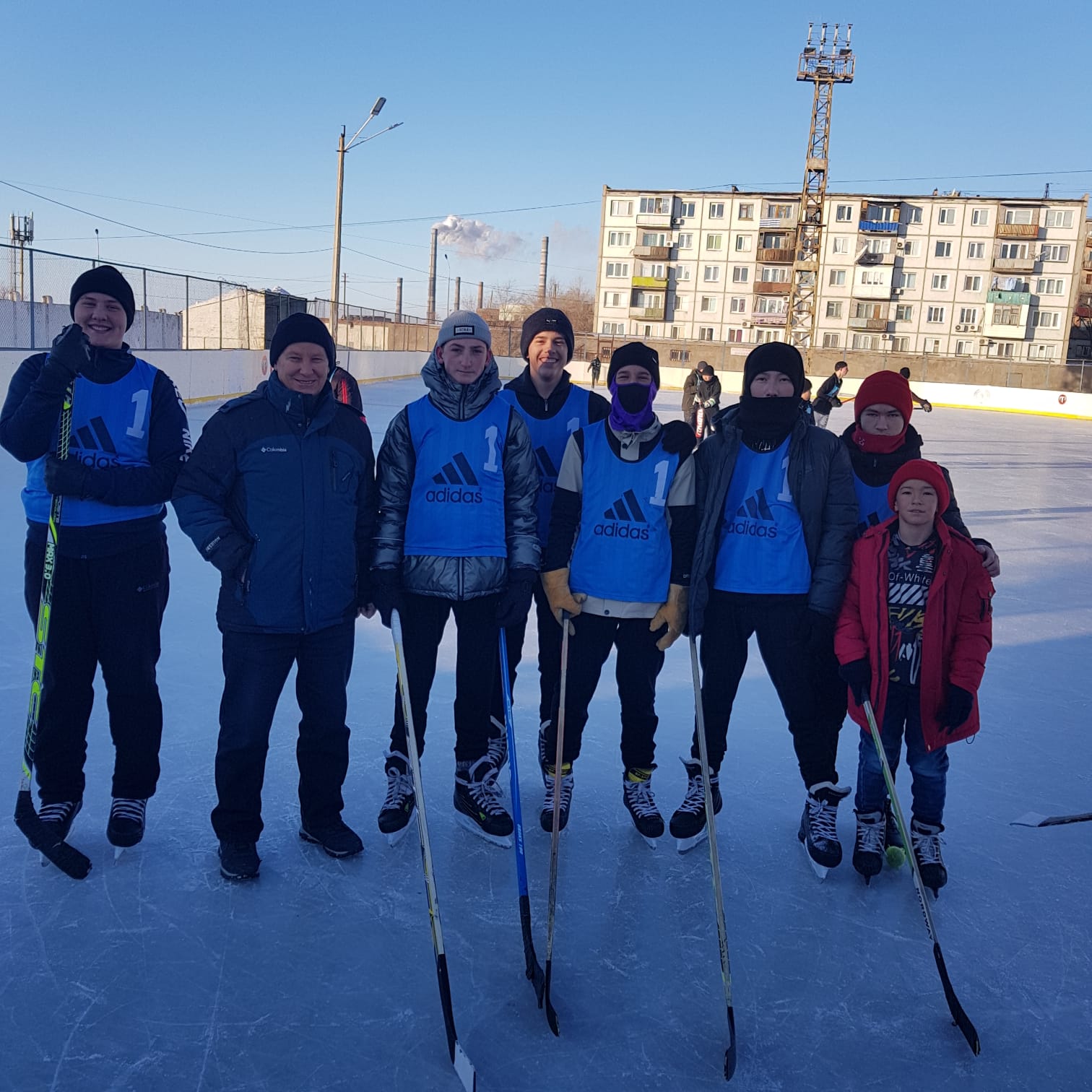 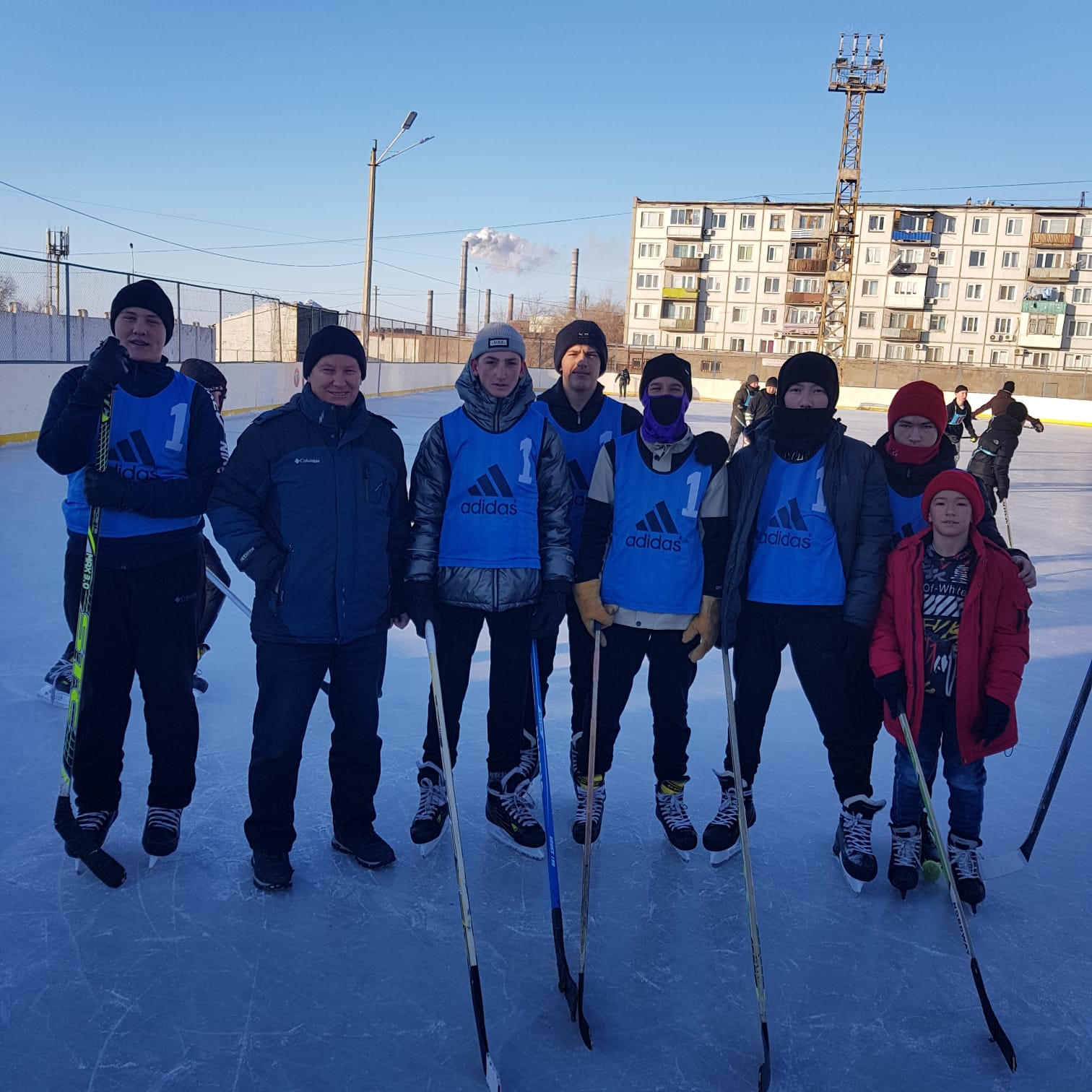 